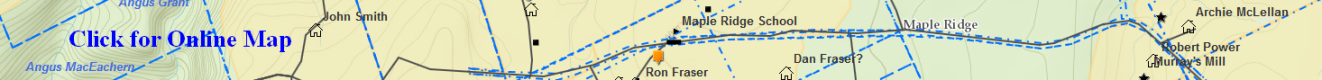 Will_MacPherson_Hugh(Arisaig) – (Eigg Mountain Settlement History)Probate file A-748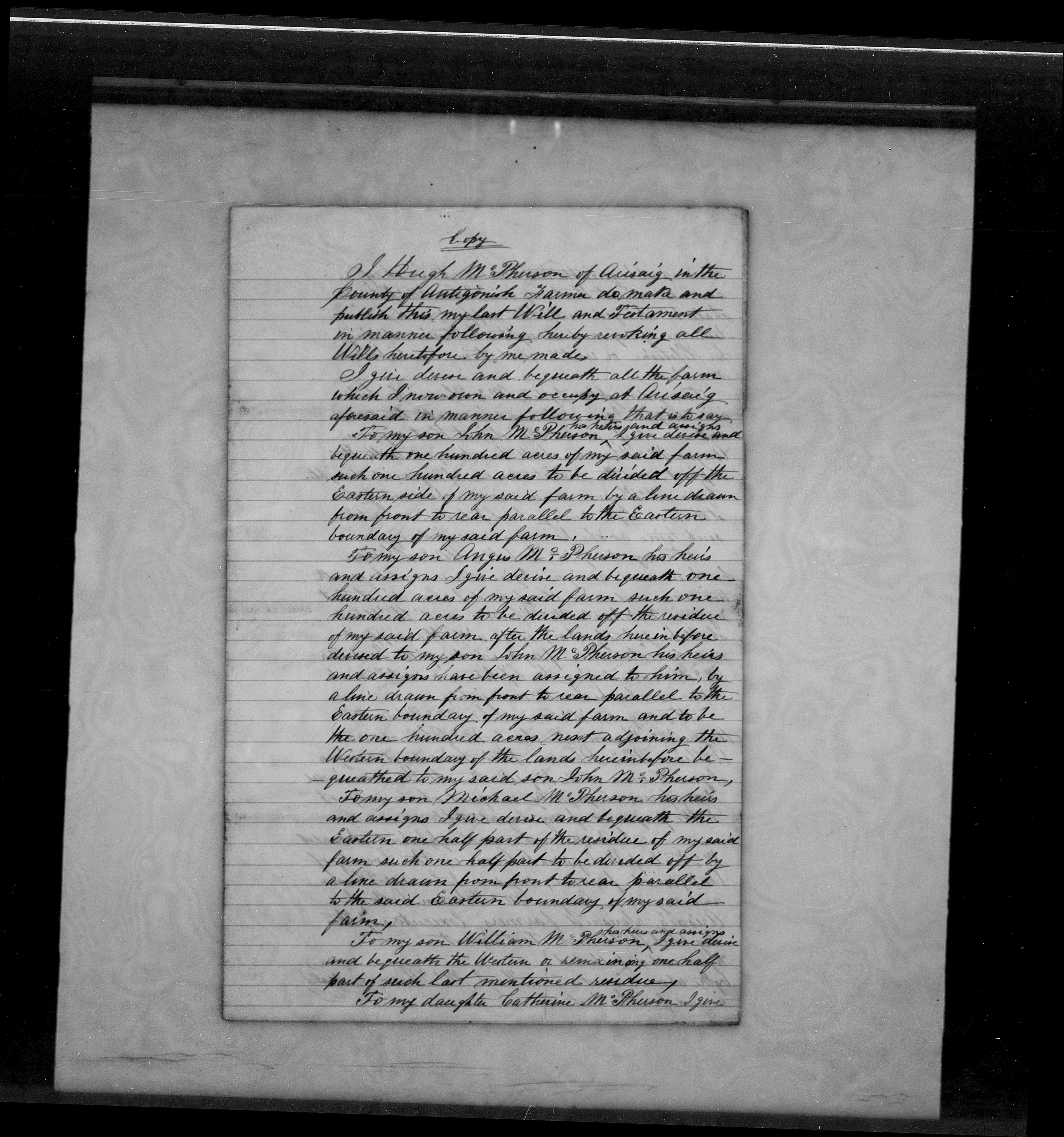 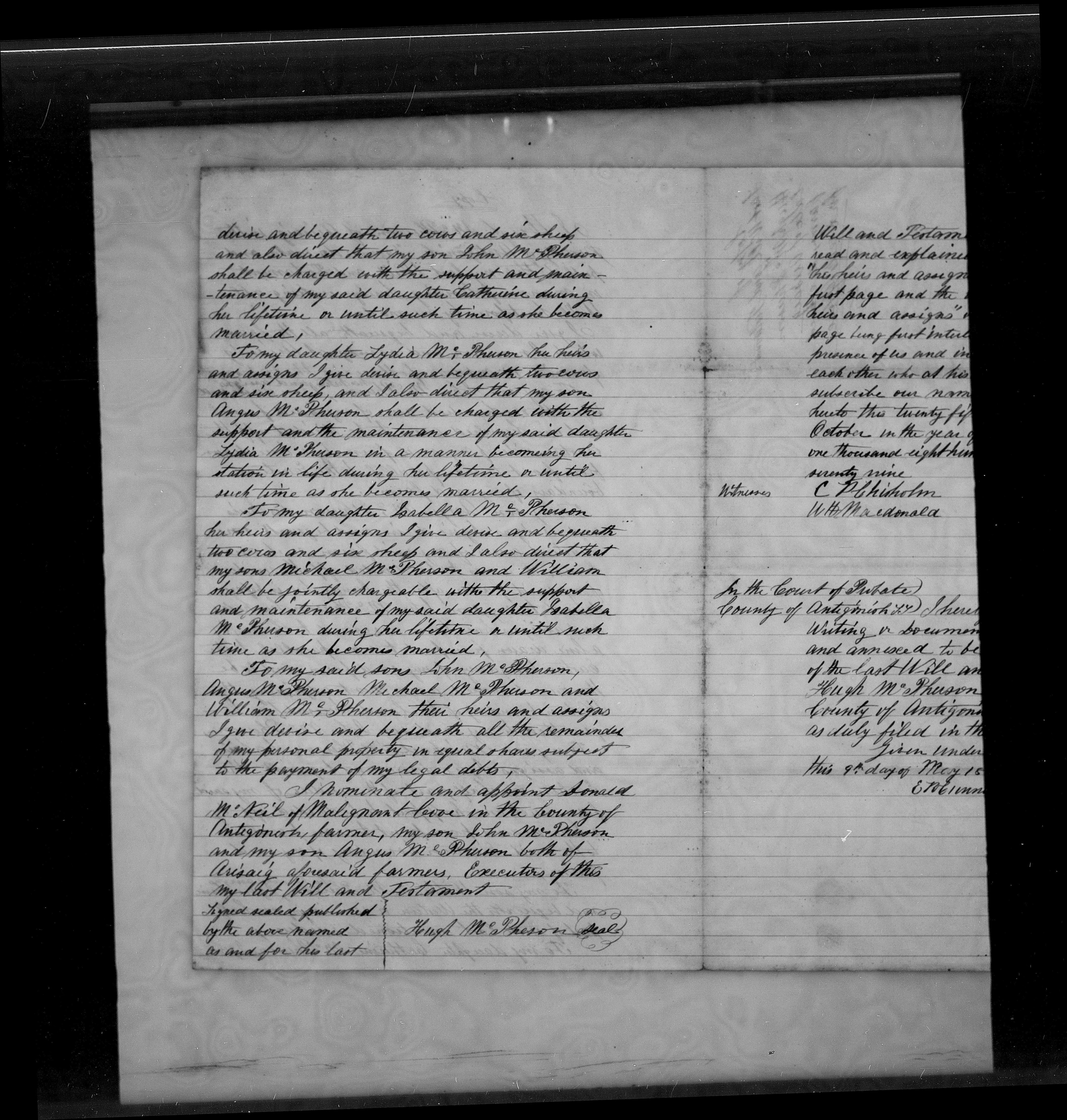 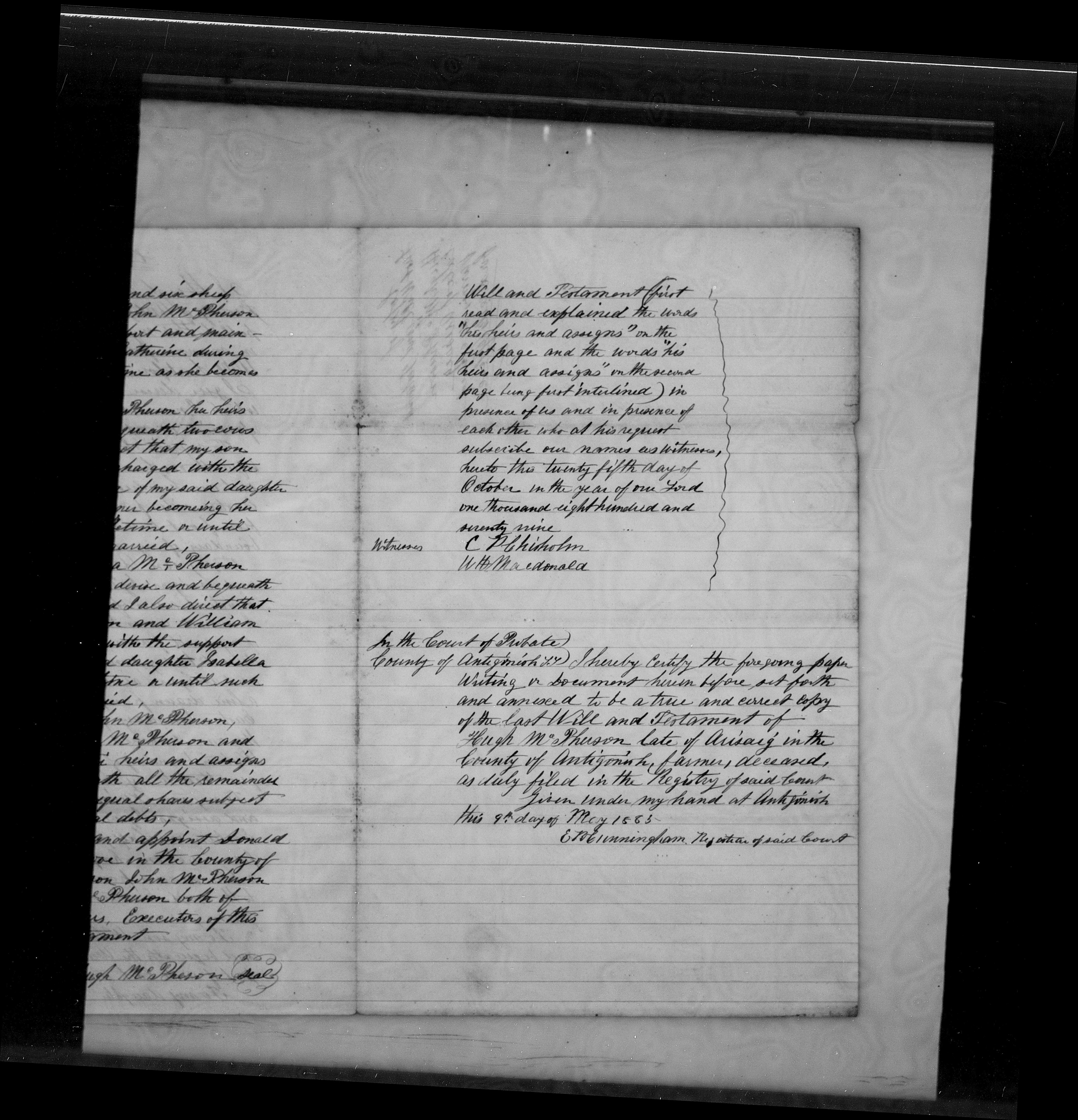 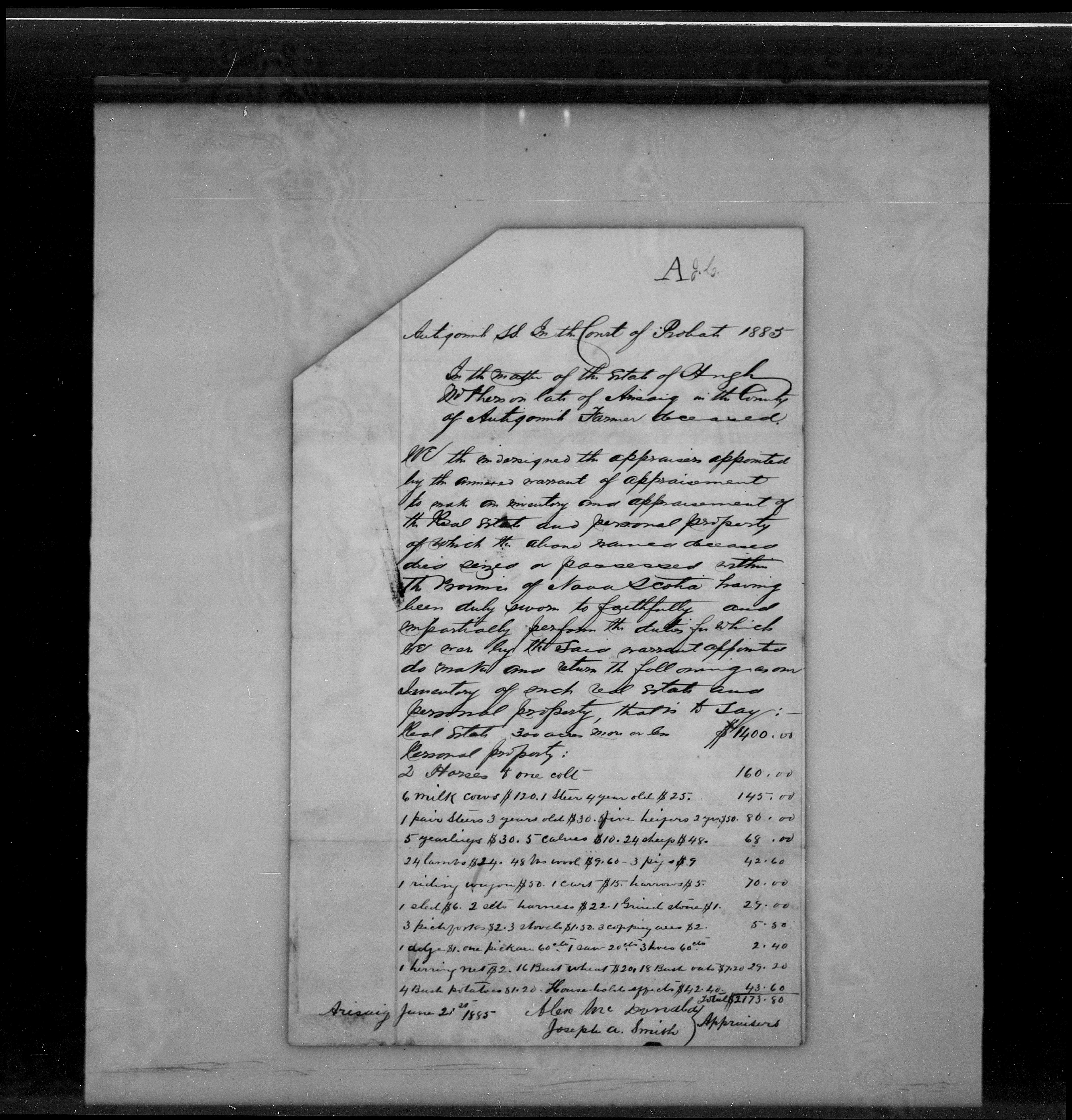 